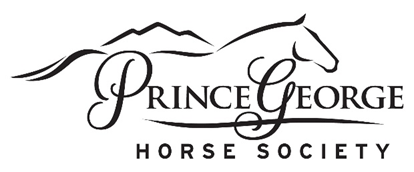          P.O. Box 2881, Prince George, BC V2N 4T7  PUBLIC RIDING PASS Name: ______________________________		Date of birth (if under 19): _____________________Address: ____________________________		Phone #: _______________________________________________________________________		HCBC#: ____________________________________Email: _______________________________ (if you would like to be added to our newsletter list)				1 month Riding Pass – 1 horse:	$  78.75  (tax included)			 	1 month Riding Pass – 2 horses:	$131.25  (tax included)				6 month Riding Pass – 1 horse:	$288.75  (tax included)				6 month Riding Pass – 2 horses:	$472.50  (tax included)	This waiver entitles the above-named person to use the Prince George Horse Society (PGHS) facilities (the Agriplex) until the stated expiry date below, for the duration of their riding pass.Please read and sign the waiver below. By signing this document, you will waive certain legal rights including the right to sue. Please read carefully.To the Prince George Horse Society:I acknowledge the damages and potential risk of injury including death involved in equine events. I assume full responsibility for any injury to myself or others and for any damages to my or others’ property.  I hereby release the PGHS and the City of Prince George from  and agree to indemnify and save the PGHS and the City of Prince George harmless from, and against all claims, actions, costs, expenses and demands in respect to death, injury, loss or damage to myself or property, or to any other person or other property whereupon and/or howsoever caused, arising out of or in connection with my attendance at, or participation in sponsored events, or free riding time allotted, notwithstanding the same may have contributed to or occasioned by any act or failure to act by the PGHS or the PGHS’ agents or the City of Prince George or its agents or employees. I hereby agree that this release shall bind my heirs, executors, administrators and assigns, and that this release waiver and indemnity shall be a continuing one that applies to all activities that I may attend or participate in the future.Also, please be aware that for safety reasons, if a drop-in rider brings more than one horse, draft stalls are available for complimentary short-term use. The stalls are located directly behind the arena (cream colored buildings) and are marked for drop-ins.I have read this waiver and understand it.  Ride at your own risk. I have also read the PGHS’ rules as posted and understand that failure to follow PGHS rules or other abuses of privilege may result in cancellation of my privileges and use of PGHS’ facilities.Signature (or parent/guardian if under 19): ______________________________________________Date Signed: ___________________________________ Expiry Date: _________________________